ПАМЯТКА ДЛЯ РОДИТЕЛЕЙНА ПЕРИОД  ОСОБОГО РЕЖИМА ОБУЧЕНИЯРаспоряжением Управления образования Ногайского района  от 03.04.2020  № 04-20-178/20  в школах Ногайского района  устанавливается особый режим обучения с 06.04.2020 по 30.04.2020.В этот период школой организуется обучение через использование дистанционных образовательных технологий по методическим рекомендациям Министерства просвещения РФ.  Ссылки на учебные материалы и задания для Вашего ребёнка будут размещаться учителями в электронном журнале «Дневник.ру». Расписание при переходе на дистанционное обучение составлено в соответствии с учебным планом на пятидневную неделю с сокращением времени проведения урока до 30 минут с учётом «Методических рекомендаций по реализации общеобразовательных программ начального общего, основного общего, среднего общего образования с использованием электронного обучения и дистанционных образовательных технологий», с учётом требований СанПиН 2.4.2.2821-10 к условиям и организации обучения в общеобразовательных учреждениях. Расписание для дистанционного обучения опубликовано на сайте.Продолжительность непрерывной работы учащегося за компьютером (согласно требованием СанПин о продолжительности непрерывного применения технических средств) не должно превышать нормы: в 1-4 классе – 15 минут, в 5-7 классе – 20 минут, в 8-9 классе – до 25 минут, в 10-11 классе – до 30 минут. Дистанционное обучение будет осуществляться с помощью: - образовательной платформы  РЭШ (5-11 кл.); - образовательной платформы  Яндекс.Учебник ;- различных образовательных ресурсов Учи.ру (1-4 кл.);- сервисов on-line взаимодействия (Skype, Zoom, ВКонтакте).	Логин и пароль для регистрации на образовательных платформах выдан каждому учащемуся его классным руководителем.          Учащиеся получат ссылку с приглашением на запланированное on-line занятие (урок, конференцию, классный час) через ЭЖ «Дневник.ру». Для участия технически необходим ноутбук, или компьютер с web-камерой, или смартфон.Выполненные работы необходимо предоставить в указанные сроки учителям в соответствии с их требованиями (в формате Word, PDF, JPG, в виде фотографий, скриншотов и т.п.) по обратной связи (сообщение учителю) для проверки и оценки.          Е-mail учителя-предметника можно узнать у классного руководителя (в исключительных случаях воспользоваться ВКонтакте, WhatsApp, Skype).         Проверочные работы в ЯКлассе, Яндекс.Учебник выполняются, отсылаются и проверяются на самих платформах.Подготовка к ОГЭ, ЕГЭ для учащихся выпускных классов осуществляется с помощью дистанционного обучения на платформах, с помощью видео-консультаций, решения тестовых работ по особому расписанию.     Информация о подготовке и проведении ВПР поступит позднее.Не исключено, что образовательные платформы, задействованные в дистанционном обучении, могут обращаться к вам с предложением дополнительных платных услуг. Напоминаем, что такие услуги могут оказываться только с вашего согласия на добровольной основе. Просим вас с понимаем отнестись к введению дистанционного обучения, стараться ежедневно  контролировать  выполнение заданий и посещение on-line занятий ребёнком.Окажите посильную помощь ребёнку в изучении нового материала и/или выполнении домашнего задания.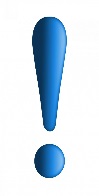 Уважаемые родители! Если у Вас будут возникать вопросы, задайте их своему классному руководителю (по телефону, e-mail) или администрации.